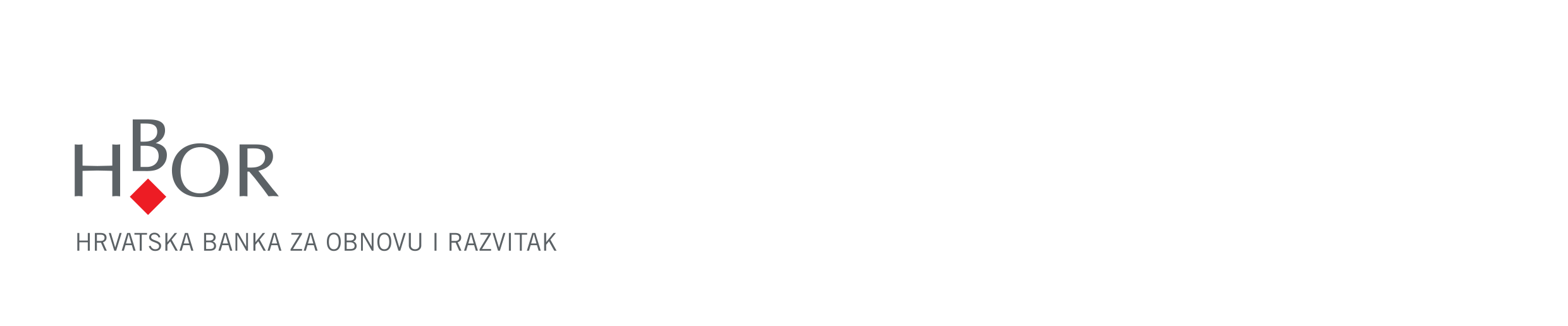 POLUGODIŠNJE IZVJEŠĆE ZA RAZDOBLJE OD 1.1. DO 30.6.2019.Zagreb, kolovoz 2019.IZJAVA OSOBA ODGOVORNIH ZA SASTAVLJANJE POLUGODIŠNJIH IZVJEŠĆAPrema našem saznanju Izvještaj poslovodstva za razdoblje od 1. 1. do 30. 6. 2019. sadrži istinit prikaz razvoja i rezultata poslovanja i položaja Hrvatske banke za obnovu i razvitak i Grupe, te opis najznačajnijih rizika i neizvjesnosti kojima su Hrvatska banka za obnovu i razvitak i Grupa izloženi. Član Uprave								Predsjednica Upravemr. sc. Hrvoje Čuvalo							mr. sc. Tamara PerkoU Zagrebu 20. kolovoza 2019. IZVJEŠTAJ POSLOVODSTVAZA RAZDOBLJE 1.1. DO 30.6.2019. REZULTATI GRUPEPREGLED NAJVAŽNIJIH FINANCIJSKIH informacija GRUPE hbor-u milijunima kuna-Rezultat Grupe Grupa HBOR je u razdoblju od 1.1. do 30.6.2019. ostvarila dobit nakon oporezivanja u iznosu od 77,5 milijuna kuna. Matično društvo temeljem odredbi Zakona o HBOR-u nije obveznik plaćanja poreza na dobit te porezne obveze na ime poreza na dobit proizlaze isključivo iz aktivnosti ostalih članica Grupe.Konsolidirani ukupni prihodi u razdoblju od 1.1. do 30.6.2019. iznose 353,5 milijuna kuna, dok ukupni rashodi iznose 276,0 milijuna kuna.Konsolidirani ukupni prihodi manji su za 20,2 posto dok su ukupni rashodi veći za 11,7 posto u odnosu na isto razdoblje prošle godine uslijed kretanja ukupnih prihoda i rashoda matičnog društva.U strukturi prihoda Grupe najveći dio, tj. 91,1 posto odnosi se na prihode od kamata kao rezultat poslovanja matičnog društva.U dijelu ukupnih rashoda, najveći dio čine rashodi od kamata i to 58,2 posto koji proizlaze iz poslovanja matičnog društva.Konsolidirani operativni troškovi u razdoblju od 1.1. do 30.6.2019. iznose 83,3 milijuna kuna, a čine ih opći i administrativni troškovi te ostali troškovi poslovanja.Na dan 30. lipnja 2019. Grupa ima 385 zaposlenika (30. lipnja 2018. bilo je 391 zaposlenika). Imovina i obveze GrupeUkupna imovina Grupe na konsolidiranoj osnovi iznosi 26.878,5 milijuna kuna i manja je za 1,3 posto u odnosu na početak godine. Razlozi ovakvog trenda daju se u opisu financijskog poslovanja HBOR-a.U strukturi imovine najveće učešće odnosi se na kreditno poslovanje matičnog društva te neto krediti čine 87,6 posto ukupne imovine.Ukupne obveze i kapital i rezerve na dan 30.6.2019. iznose 26.878,5 milijuna kuna od čega ukupne obveze iznose 16.697,5 milijuna kuna, odnosno 62,1 posto.U ukupnim obvezama i kapitalu i rezervama Grupe najveći dio, tj. 56,5 posto, čine obveze po kreditima i obveze za izdane vrijednosne papire matičnog društva.Ukupni kapital i rezerve na konsolidiranoj osnovi na kraju izvještajnog razdoblja iznosi 10.181,0 milijuna kuna i čini 37,9 posto ukupnih obveza i kapitala i rezervi Grupe. *Nekretnine, postrojenja i oprema i nematerijalna imovina, Preuzeta imovina, Dužnički vrijednosni papiri po AT i Ostala imovina.**Rezerviranja uključuju rezerviranja za garancije, preuzete i ostale obveze.REZULTATI HBOR-aOSVRT NA FINANCIJSKO POSLOVANJE HBOR-aU nastavku se daje pregled i objašnjenja značajnih promjena u financijskom položaju i uspješnosti poslovanja u izvještajnom razdoblju.Uspješnost poslovanja U razdoblju od 1.1. do 30.6.2019. HBOR je ostvario ukupne prihode u iznosu od 348,4 milijuna kuna, rashode u iznosu od 271,3 milijuna kuna i dobit u iznosu od 77,1 milijuna kuna. Dobit izvještajnog razdoblja niža je za 117,8 milijuna kuna u odnosu na isto razdoblje prošle godine, odnosno za 60,4 posto.Značajno smanjenje dobiti u izvještajnom razdoblju u odnosu na isto razdoblje prošle godine rezultat je smanjenja ukupnih prihoda za 89,8 milijuna kuna te povećanja ukupnih rashoda za 28,0 milijuna kuna. U nastavku se daju okolnosti koje su utjecale na ostvarenje financijskog rezultata u polugodišnjem izvještajnom razdoblju 2019. godine u odnosu na isto razdoblje 2018. godine:smanjenje prihoda od kamata za 59,0 milijuna kuna, odnosno za 15,5 posto,smanjenje rashoda od kamata za 8,8 milijuna kuna odnosno za 5,2 posto,smanjenje prihoda od financijskih aktivnosti za 8,9 milijuna kuna, odnosno za 47,8 posto,povećanje gubitaka od umanjenja vrijednosti i rezerviranja za 41,2 milijuna kuna,povećanje operativnih troškova za 6,6 milijuna kuna ili 9,2 posto,smanjenje prihoda od naknada i provizija za 10,8 milijuna kuna ili 45,2 posto.Detaljniji opis trendova daje se kod svake kategorije zasebno u nastavku.Neto prihodi od kamataNeto kamatni prihodi ostvareni su u iznosu od 160,8 milijuna kuna i u odnosu na ostvarenje istog izvještajnog razdoblja prethodne izvještajne godine smanjeni su za 23,8 posto. Prihodi od kamata ostvareni su u iznosu od 321,3 milijuna kuna i niži su za 15,5 posto u odnosu na isto izvještajno razdoblje prethodne godine uslijed smanjenja kamatnih prihoda po dugoročnim kreditima zbog dugogodišnjeg provođenja mjera sniženja kamatnih stopa, smanjenja kamatnih prihoda od subvencije kamatnih stopa, značajnih iznosa prijevremenih otplata kredita u 2018. godini te zbog načina evidentiranja kamatnih prihoda izloženosti klasificiranih u 3. stupanj i POCI imovinu (unwinding).Po ovoj osnovi su od 1. siječnja do 30. lipnja 2019. kamatni prihodi umanjeni za 17,7 milijuna kuna.Rashodi od kamata ostvareni su u iznosu od 160,5 milijuna kuna i niži su za 5,2 posto u odnosu na isto izvještajno razdoblje prethodne godine.S obzirom na opisane trendove u kamatnim prihodima i kamatnim rashodima, neto kamatna marža smanjena je u odnosu na isto izvještajno razdoblje prethodne godine i iznosi 1,2 posto, dok je u istom razdoblju prethodne godine iznosila 1,5 posto.Neto prihod od naknada i provizijaNeto prihod od naknada i provizija ostvaren je u iznosu od 11,2 milijuna kuna i niži je za 48,4 posto u odnosu na isto razdoblje prethodne godine zbog plaćanja po pozivima za izdane garancije čime je izloženost po izdanim garancijama smanjena.Neto prihodi/(rashodi) od financijskih aktivnostiNeto prihode/(rashode) od financijskih aktivnosti čine neto tečajne razlike po glavnici potraživanja i obveza, neto prihodi ili troškovi nastali temeljem ugovora o kreditu s ugrađenom „call opcijom”, dobitak/(gubitak) od vrijednosnog usklađenja financijske imovine koja se iskazuje po fer vrijednosti kroz dobit ili gubitak te realizirani dobitak/(gubitak) od financijske imovine koja se iskazuje po fer vrijednosti kroz ostalu sveobuhvatnu dobit.U izvještajnom razdoblju ostvareni su neto prihodi od financijskih aktivnosti u iznosu od 9,8  milijuna kuna, što je za 47,8 posto manje od ostvarenih neto prihoda od financijskih aktivnosti u  istom razdoblju prethodne godine. Pregled kretanja tečaja kune u odnosu na tečaj eura i dolara:         Napomena:           A1 = aprecijacija kune 30.6.2019./31.12.2018.	          D1 = deprecijacija kune 30.6.2019./31.12.2018.           D2 = deprecijacija kune 30.6.2019./30.6.2018.	          D2 = deprecijacija kune 30.6.2019./30.6.2018.Sredstva i izvore sredstava koji su izraženi u stranim sredstvima plaćanja ili su izraženi s valutnom klauzulom, HBOR preračunava u kunsku protuvrijednost po tečaju koji je važeći kod Hrvatske narodne banke na izvještajni datum. Prihodi i rashodi u stranim sredstvima plaćanja preračunavaju se po tečaju na dan transakcije. Ostvareni prihodi i rashodi nastali preračunavanjem po tečaju iskazuju se u Računu dobiti i gubitka u neto iznosu.Operativni troškoviOperativni troškovi obuhvaćaju opće i administrativne troškove te ostale troškove poslovanja, a ostvareni su u iznosu od 78,4 milijuna kuna te su za 9,2 posto viši u odnosu na isto razdoblje prethodne godine, najvećim dijelom zbog povećanja općih i administrativnih troškova za 6,4  milijuna kuna. Na dan 30. lipnja 2019. HBOR ima 365 zaposlenika (30. lipnja 2018. godine bilo je 372 zaposlenika). Dobitak/(gubitak) od umanjenja vrijednosti i rezerviranja U izvještajnom razdoblju ostvaren je neto gubitak od umanjenja vrijednosti plasmana u visini od 30,5 milijuna kuna. U nastavku se daje pregled kvalitete portfelja: Značajne promjene u financijskom položajuUkupna imovina HBOR-a na dan 30.6.2019. iznosi 26.854,8 milijuna kuna te je u odnosu na 31.12.2018.  smanjena za 1,3 posto, najvećim dijelom zbog otplate obveza. Novčana sredstva i depoziti kod drugih banaka Stanje novčanih sredstava i depozita kod drugih banaka na dan 30.6.2019. iznosi 1.177,3 milijuna kuna i čini 4,4 posto ukupne imovine te bilježi smanjenje za 2,1 posto u odnosu na 31.12.2018..Krediti financijskim institucijama i ostalim korisnicima Ukupni neto krediti na dan 30.6.2019. iznose 23.538,8 milijuna kuna i čine 87,7 posto ukupne imovine te su povećani za 3,5 posto u odnosu na početak godine. Ukupni bruto krediti iskazani su u iznosu od 27.212,5 milijuna kuna i bilježe povećanje za 3,7 posto u odnosu na 31.12.2018. Bruto krediti ostalim korisnicima bilježe povećanje od 5,7 posto u odnosu na kraj 2018. godine. Bruto krediti financijskim institucijama zadržani su na razini ostvarenja za 2018. godinu. Financijska imovina po fer vrijednosti kroz dobit ili gubitakU ovu imovinu klasificirani su krediti po fer vrijednosti (HBOR je odredio da se ovdje klasificiraju mezzanine krediti), ulaganja u investicijske fondove (obvezno po MSFI-ju) i dio vlasničkih instrumenata. Ukupan iznos ove imovine na dan 30. lipnja 2019. iznosi 332,4 milijuna kuna i čini 1,2 posto ukupne imovine. Financijska imovina po fer vrijednosti kroz ostalu sveobuhvatnu dobita) Dužnički vrijednosni papiriU ovu imovinu klasificirane su obveznice Republike Hrvatske i trezorski zapisi Ministarstva financija kao dio rezerve likvidnosti kao i  obveznice trgovačkog društva te na izvještajni datum iznose 1.652,0 milijuna kuna i čine 6,1 posto ukupne imovine i bilježe smanjenje u odnosu na početak godine za 40,3 posto. Ovo je rezultat značajnog odljeva sredstava rezerve likvidnosti za podmirenje obveza po kreditima i isplatu kreditnih plasmana. Umanjenje ove financijske imovine obračunava se primjenom modela očekivanih kreditnih gubitaka na način da se rezervacije za umanjenje vrijednosti priznaju na računima ostale sveobuhvatne dobiti i ne umanjuju knjigovodstveni iznos ove financijske imovine u izvještaju o financijskom položaju te na izvještajni datum u ostalim rezervama iznose 3,2 milijuna kuna. b) Vlasnički vrijednosni papiriU ovu imovinu klasificirani su vlasnički vrijednosni papiri (dionice trgovačkih društava) koje HBOR nema namjeru prodavati i na koje se primjenjuje neopoziva opcija naknadnog mjerenja fer vrijednosti kroz ostalu sveobuhvatnu dobit bez recikliranja, odnosno, rezerve priznate unutar ostale sveobuhvatne dobiti nikada se neće prenijeti u račun dobiti i gubitka.Ova imovina na izvještajni datum iznosi 26,1 milijuna kuna i čini 0,1 posto ukupne imovine.Ukupne obveze Stanje ukupnih obveza na dan 30.6.2019. iznosi 16.682,2 milijuna kuna i čini 62,1 posto ukupnih obveza i kapitala i rezervi. Najveći iznos ukupnih obveza čine kreditna zaduženja HBOR-a u inozemstvu i obveze po izdanim obveznicama u ukupnom iznosu od 15.194,5 milijuna kuna. Obveze po kreditima i izdanim dugoročnim vrijednosnim papirima smanjene su u odnosu na početak godine za 5,2 posto, a promjene po ovim obvezama daju se u tabeli u nastavku:Ukupni kapital i rezerve Od ukupnog iznosa ukupnih obveza i kapitala i rezervi na ukupni kapital i rezerve se odnosi 10.172,6 milijuna kuna ili 37,9 posto.Ukupni kapital i rezerve HBOR-a čine kapital i garantni fond. Kapital HBOR-a čine osnivački kapital uplaćen iz proračuna Republike Hrvatske, zadržana dobit formirana iz ostvarene dobiti u prethodnim godinama, ostale rezerve te dobit tekućeg razdoblja. U izvještajnom razdoblju je iz proračuna Republike Hrvatske u osnivački kapital uplaćeno 25,0 milijuna kuna. Ukupno uplaćeni kapital iz proračuna Republike Hrvatske iznosi 6.658,0 milijuna kuna te za uplatu do Zakonom o HBOR-u propisanog iznosa od 7.000,0 milijuna kuna preostaje 342,0 milijuna kuna.*Ulaganja u ovisna društva, Nekretnine, postrojenja i oprema i nematerijalna imovina, Preuzeta imovina, Ostala imovina.**Rezerviranja uključuju rezerviranja za garancije, preuzete i ostale obveze.31.12.2017.31.12.2018.30.6.2019.Ukupna imovina28.075,627.219,026.878,5Bruto krediti26.333,026.243,127.212,5 Ukupni kapital i rezerve10.275,810.061,110.181,01.1. - 30.6.2017.1.1. - 30.6.2018.1.1. - 30.6.2019.Ukupni prihodi476,5443,0353,5Ukupni rashodi345,7247,0 276,0 Dobit130,8196,077,5Kamatni prihodi451,8381,0322,0 Kamatni rashodi215,1169,3 160,5 Neto kamatni prihod236,7211,7161,5 31.12.2018.31.12.2018.30.6.2019.30.6.2019.u milijunima kunaStruktura(posto)u milijunima kunaStruktura(posto)Ukupni bruto portfelj35.808,1100,034.665,4100,0 Od čega:    - financijske institucije13.194,536,813.775,739,7    - direktni22.613,663,220.889,760,3Ukupno rezerviranja3.795,6100,03.793,8100,0Od čega:- financijske institucije122,63,281,02,1- direktni3.673,096,83.712,897,9Rezerviranja/bruto portfelj10,6 posto -10,9 posto-(u milijunima kuna)- povlačenje sredstava zaduženja po ranije ugovorenim sredstvima posebnih financijskih institucija 1.576,1- otplate zaduženja(2.336,5)- tečajne razlike(44,3)- ostali obračuni*(29,4)Ukupno promjene(834,1)*Ostali obračuni odnose se na promjene diskonta, promjene iznosa nedospjele kamate i odgođene naknade.*Ostali obračuni odnose se na promjene diskonta, promjene iznosa nedospjele kamate i odgođene naknade.